你还记得自己的初心吗？【初心是什么？他们给出了响亮答案】初心是什么？每个人都有自己的答案。不论你身在何方，从事何种工作，我们的初心都指向同一个地方——梦想开始的地方。因为有梦，我们选择在追梦路上奋力拼搏，用汗水浇灌梦想之花，在平凡的岗位上绽放精彩！你，还记得自己的初心吗？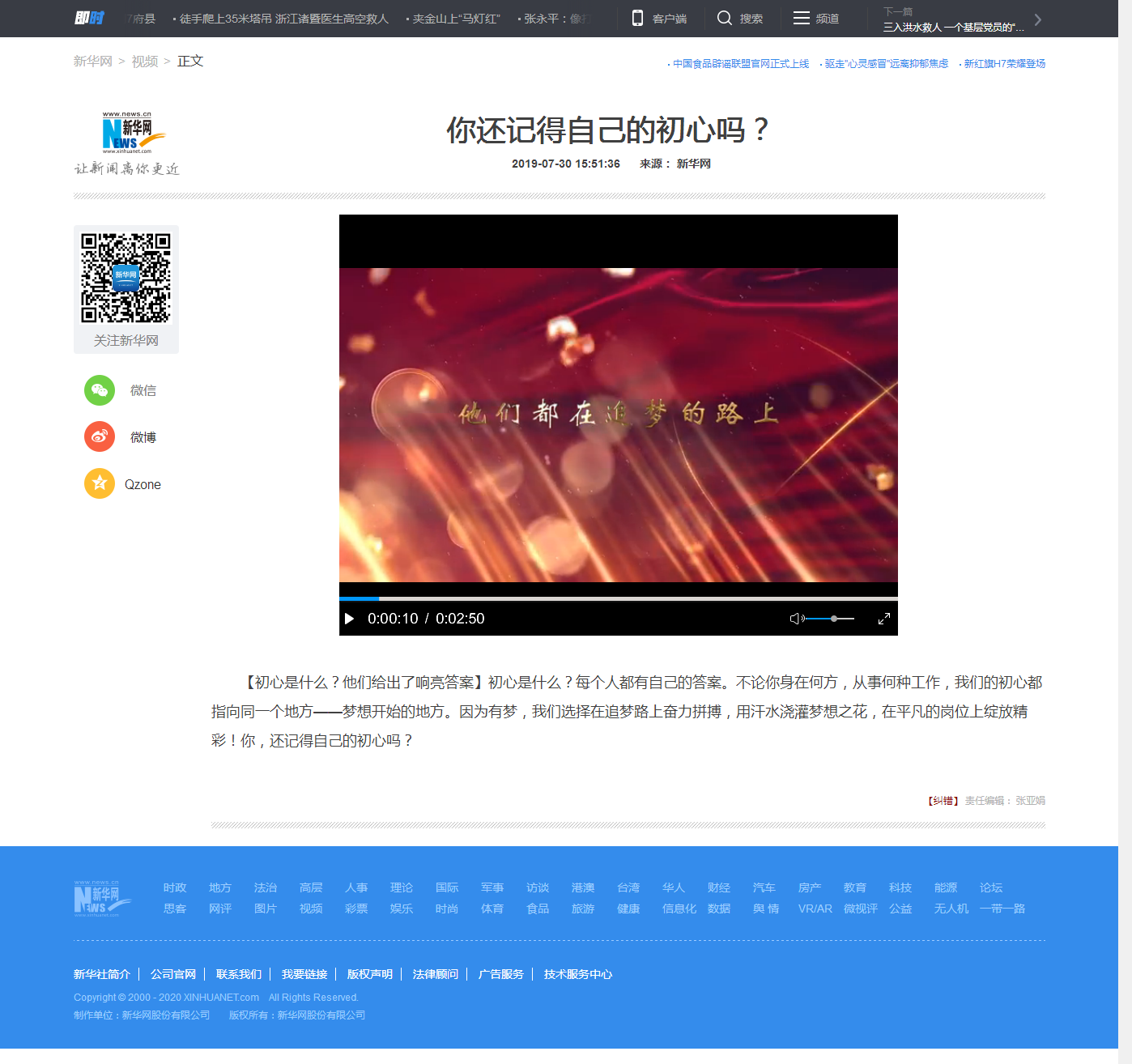 